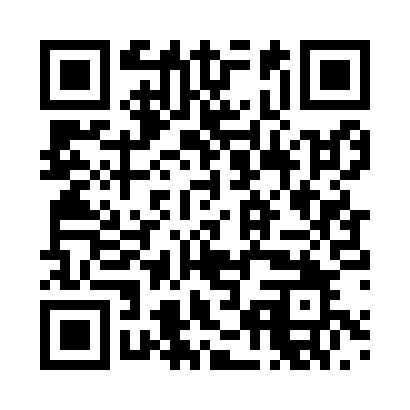 Prayer times for Albert, GermanyWed 1 May 2024 - Fri 31 May 2024High Latitude Method: Angle Based RulePrayer Calculation Method: Muslim World LeagueAsar Calculation Method: ShafiPrayer times provided by https://www.salahtimes.comDateDayFajrSunriseDhuhrAsrMaghribIsha1Wed4:026:101:255:248:4010:392Thu4:006:081:255:248:4110:413Fri3:576:071:245:258:4310:444Sat3:556:051:245:258:4410:465Sun3:526:041:245:268:4610:486Mon3:496:021:245:268:4710:517Tue3:476:011:245:278:4810:538Wed3:445:591:245:278:5010:559Thu3:425:581:245:288:5110:5810Fri3:395:561:245:288:5211:0011Sat3:365:551:245:298:5411:0212Sun3:345:541:245:298:5511:0513Mon3:315:521:245:308:5611:0714Tue3:295:511:245:308:5711:0915Wed3:265:501:245:318:5911:1216Thu3:245:491:245:319:0011:1417Fri3:215:471:245:329:0111:1618Sat3:195:461:245:329:0211:1919Sun3:165:451:245:329:0411:2120Mon3:145:441:245:339:0511:2321Tue3:115:431:245:339:0611:2622Wed3:095:421:245:349:0711:2823Thu3:075:411:245:349:0811:3024Fri3:075:401:245:359:0911:3325Sat3:075:391:255:359:1111:3526Sun3:065:381:255:359:1211:3527Mon3:065:371:255:369:1311:3628Tue3:065:371:255:369:1411:3629Wed3:055:361:255:379:1511:3730Thu3:055:351:255:379:1611:3731Fri3:055:341:255:389:1711:38